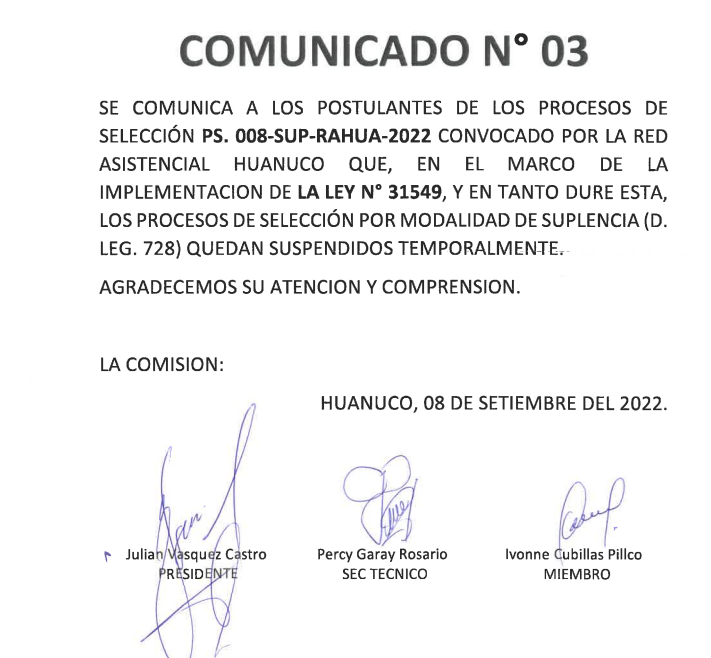 SEGURO SOCIAL DE SALUD (ESSALUD)PROCESO DE SELECCIÓN DE PERSONAL POR SUPLENCIARED ASISTENCIAL HUANUCO CÓDIGO DE PROCESO: P.S. 008-SUP-RAHUA-2022GENERALIDADESObjeto de la Convocatoria:Cubrir el siguiente cargo en la modalidad de Plazo Fijo (Suplencia) para Unidad de Admisión, Registros Médicos, Referencia y Contrarreferencia y Unidad de recursos Humanos: (*) Además de lo indicado, el mencionado cargo cuenta con Beneficios de Ley y Bonificación por labores en Zona de               Menor desarrollo, de corresponder. Dependencia, Unidad Orgánica y/o Área SolicitanteUnidad de Admisión, Registros Médicos, Referencia y Contrarreferencia.Dependencia encargada de realizar el proceso de contrataciónUnidad de Recursos Humanos de la Red Asistencial Huánuco. Consideraciones para contratación laboral directaNo haber sido destituido de la Administración Pública o Privada en los últimos 05 años.No haber tenido relación laboral con EsSalud a plazo indeterminado durante los 12 últimos meses, a efectos de la contratación a plazo fijo. (*)No tener vínculo laboral vigente con ESSALUD (contratado por servicio específico). (**)Los trabajadores de ESSALUD que laboran bajo la modalidad de CAS, así como los trabajadores bajo la modalidad de plazo indeterminado y/o Nombrado podrán postular sin renuncia previa, acreditando como mínimo un (01) año de servicios ininterrumpidos en la institución.Los trabajadores de ESSALUD que laboran bajo la modalidad de suplencia podrán postular sin renuncia previa, acreditando su experiencia laboral en la condición citada.Disponibilidad inmediata.(*) Requisito considerado en la LEY DE PRODUCTIVIDAD Y COMPETITIVIDAD LABORALArtículo 78.- “Los trabajadores permanentes que cesen no podrán ser recontratados bajo ninguna de las modalidades previstas en este Título (contrato a modalidad), salvo que haya transcurrido un año del cese”.(**) El requisito citado será una limitante al momento de la Contratación según lo establecido en la Ley N° 27588, Ley que establece prohibiciones e incompatibilidades de funcionarios y servidores públicos, así como de persona que presten servicios al Estado bajo cualquier modalidad contractual.      Consideraciones Generales:El postulante es responsable de la información consignada en los Formatos respectivos a través del Sistema de Selección de Personal (SISEP), los cuales tienen carácter de declaración jurada, así como de los documentos de sustento que remite al correo electrónico de postulación y se somete al proceso de fiscalización que lleve a cabo ESSALUD, durante o después de culminado el proceso de selección. Los procesos de selección se rigen por el cronograma de cada convocatoria el cual puede estar sujeto a variaciones y siendo las etapas de carácter eliminatorio, es responsabilidad del postulante realizar el seguimiento del proceso en el portal web http://convocatorias.essalud.gob.pe. De existir alguna modificación en el proceso de selección, ésta será comunicada oportunamente en la web señalada.El postulante debe verificar que los documentos sustentatorios se adjunten correctamente y que sean legibles, caso contrario, estos documentos no serán considerados como válidos.Cualquier comunicación respecto al presente proceso de selección deberá ser remitida al correo electrónico percy.garay@essalud.gob.pe, teresa.claro@essalud.gob.pe, medio por el cual serán atendidas las consultas respectivasPERFIL DEL CARGOTÉCNICO DE SERVICIO ADMINISTRATIVO Y APOYO (CÓD. T2TAD-001)(*) La acreditación implica presentar copia de los documentos sustentatorios. Los postulantes que no lo hagan serán descalificados. Para la contratación del postulante seleccionado, éste presentará la documentación original sustentadora.CARACTERÍSTICAS DEL CARGOTECNICO DE SERVICIO ADMINISTRATIVO Y APOYO (T2TAD-001)Principales funciones a desarrollar:Ejecutar los procedimientos técnicos del sistema administrativo del área el cual el cargo está adscrito.Formular y proponer al jefe administrativo los procedimientos técnicos para la clasificación, manipulación, registro de actualización, circulación, mantenimiento y archivo de las historias clínicas.Organizar y administrar el archivo de historias clínicas mediante la aplicación de técnicas modernas que permiten un acceso fluido e inmediato en apoyo de los diversos servicios.Orientar a los pacientes en trámites derivados de la atención médica.Tramitar la transferencia de pacientes a otros centros asistenciales de mayor nivel.Realizar el seguimiento de expedientes que ingresan a la unidad de Admisión, Registros Médicos, Referencias y Contrarreferencias.Apoyar en la programación, ejecución y control de las actividades del área, siguiendo instrucciones impartidas.Recopilar, verificar, ordenar y registrar información que se genera en el área en que se desempeña.Preparar reportes, cuadros, gráficos y resúmenes diversos solicitados.Absolver las consultas técnico-administrativas del ámbito de competencia y emitir el informe correspondiente.Participar en reuniones y comisiones de trabajo según indicaciones.Proponer mejoras de los procedimientos técnicos-administrativos del ámbito de competencia.Apoyar en la elaboración de los reportes periódicos de información general.Mantener informado al jefe inmediato sobre las actividades que desarrolla.Registrar en la computadora personal asignada, con los niveles de acceso autorizados, los datos e información para la explotación de los aplicativos informáticos de su ámbito; guardando estricta confidencialidad de las claves y niveles de acceso autorizados.Cumplir con los principios y deberes establecidos en el código de ética del personal del Seguro Social de Salud (ESSALUD), así como no incurrir en las prohibiciones contenidas en él.Velar por la seguridad, mantenimiento y operatividad de los bienes asignados para el cumplimiento de sus labores. Realizar otras funciones que le asigne el jefe inmediato, en el ámbito de su competencia. IV.    MODALIDAD DE POSTULACIÒN4.1 Inscripción por el Sistema de Selección de Personal (SISEP): El postulante debe ingresar al link (ww1.essalud.gob.pe/sisep), crear su usuario y contraseña e iniciar su inscripción para generar los formatos (Declaraciones Juradas) a través del SISEP. De efectuarse la inscripción a la oferta laboral de su interés, el sistema remitirá al correo electrónico que consignó (cuenta electrónica en Gmail), los formatos en los que se indica el Código de Proceso al cual postula con la información que registró, señal que denota que la inscripción ha finalizado. Posteriormente, según lo señalado en el cronograma, deberá efectuar la presentación de documentación de sustento digitalizados en la plataforma virtual.Es responsabilidad del postulante verificar y mantener habilitada la cuenta de correo electrónico que registro en su Formato 1: Declaración Jurada de Cumplimiento de Requisitos, a fin de recibir las comunicaciones que se podrían efectuar durante el proceso de selección.4.2 Postulación Vía Electrónica:Los postulantes que hayan aprobado las etapas de evaluación previas y que cumplan con los requisitos mínimos solicitados en el aviso de convocatoria deberán presentar en la plataforma virtual dentro del horario y fecha establecida en el cronograma, los Formatos 01, 02, 03, 04 de corresponder y 05, debidamente firmados y con la impresión dactilar. Asimismo, el CV descriptivo (debidamente firmado en cada hoja) y documentado (sustento de los aspectos de formación académica, experiencia laboral y capacitación de acuerdo a los requisitos mínimos requeridos en la convocatoria) en formato PDF, sin omitir información relevante que se requiera para determinar el cumplimiento del perfil del puesto en la Evaluación Curricular.Toda la documentación es de carácter obligatorio, la misma que deberá ser foliada, caso contrario NO se evaluará lo presentado, siendo que el incumplimiento de lo señalado podrá dar lugar a la descalificación del postulante.Cabe resaltar que, el postulante tendrá acceso a la plataforma virtual a partir del correo electrónico de invitación remitido a la dirección electrónica consignada en el Sistema de Selección de Personal – SISEP, al momento de su inscripción en la presente convocatoria. (Véase numeral VII)REMUNERACIÓN (*)El personal que sea contratado en ESSALUD dentro de los alcances de la presente convocatoria recibirá los siguientes beneficios:TECNICO DE SERVICIO ADMINISTRATIVO Y APOYO (T2TAD-001)      (*) Remuneración Básica y Bonos señalados, según Resolución de Gerencia General N° 974-GG-ESSALUD-2020.CRONOGRAMA Y ETAPAS DEL PROCESOEl Cronograma adjunto es tentativo, sujeto a variaciones que se darán a conocer oportunamente.Cabe indicar que el resultado corresponde a una Calificación sujeta a la posterior verificación de los datos ingresados y de la documentación conexa solicitada.Todas las etapas de evaluación se realizarán a través de medios virtuales.SGGI – Sub Gerencia de Gestión de la Incorporación.URRHH – Unidad de Recursos Humano de la Red Asistencial GCTIC – Gerencia Central de Tecnologías de Información y Comunicaciones.(*) Se precisará fecha y hora de la prueba de enlace respectiva, la cual es de carácter obligatorio.DE LAS ETAPAS DE EVALUACIÓNLa evaluación tiene como puntaje mínimo aprobatorio 53 puntos. Cada etapa tiene carácter eliminatorio cuando se desaprueban. La Evaluación de Conocimientos se desaprueba si no se obtiene el puntaje mínimo de 22 puntos. La Evaluación Curricular se desaprueba si no se cumplen los requisitos generales y específicos establecidos en el Aviso de Convocatoria. La Evaluación Personal se desaprueba si no se obtiene un puntaje mínimo de 11 puntos.La participación en la prueba de enlace previa a las evaluaciones es de carácter obligatorio, para verificar el funcionamiento de la plataforma, conexión, audio y video. Para ello, se remitirá a los postulantes inscritos un único correo electrónico de invitación (a la dirección electrónica consignada en el SISEP) para su acceso al aula virtual donde se efectuarán tanto las pruebas de enlace como la evaluación de conocimientos, presentación de documentos digitalizados y evaluación personal (Plataforma Moodle y Plataforma de Videoconferencia) en la fecha y horario indicado, para lo cual deberán portar su documento nacional de identidad. Si el postulante no se conecta a la hora programada se dará por finalizada la evaluación, registrándose su ausencia, la misma que dará lugar a la descalificación correspondiente.Para el desarrollo de todas las etapas del presente proceso de selección, será obligatorio que los postulantes cuenten con los siguientes dispositivos electrónicos: computadora o laptop conectada a internet con audio y cámara en óptimas condiciones.El postulante debe realizar las pruebas de los dispositivos electrónicos, así como, verificar la conexión a internet previa a cada etapa del proceso de selección, siendo su responsabilidad asegurar el correcto funcionamiento.7.1 EVALUACIÓN DE CONOCIMIENTOS: Evalúa los conocimientos requeridos en el perfil para el desarrollo de las funciones del puesto. Esta evaluación es eliminatoria y tiene puntaje máximo de cuarenta (40) puntos y mínimo de veintidós (22) puntos y es de tipo objetiva. Consta de veinte (20) preguntas, con un puntaje de dos (02) puntos por respuesta correcta, no considerándose puntos en contra por respuesta errónea o en blanco. 7.2 EVALUACIÓN CURRICULAR: Esta evaluación se realiza previa presentación de la documentación digitalizada de los postulantes en la plataforma virtual y comprende la verificación de la información señalada en las declaraciones juradas en contraste con los documentos de sustento que anexa en su CV respecto a los requisitos especificados en el perfil del puesto, además de las condiciones y requisitos establecidos en la presente convocatoria. Es eliminatoria y tiene puntaje máximo de cuarenta (40) puntos y mínimo de veinte (20) puntosLos requisitos solicitados en la presente convocatoria serán sustentados del siguiente modo:EVALUACIÓN PERSONAL:Esta evaluación es eliminatoria y tiene puntaje mínimo de once (11) puntos y máximo de veinte (20) puntos. La evaluación personal se desarrolla bajo la modalidad virtual (Plataforma para Videoconferencia) y es ejecutada por la comisión responsable del proceso de selección. Su objetivo es identificar a la persona idónea para el puesto en concurso, considerando el conocimiento, experiencia laboral, comportamiento ético, competencias o habilidades, relacionadas con el perfil de puesto requerido en la convocatoria.DE LAS BONIFICACIONESCabe destacar que, en los casos que corresponda y de aprobar las evaluaciones respectivas, los postulantes recibirán las bonificaciones establecidas en la Normativa vigente.Al “Deportista Calificado de Alto Nivel” reconocido por el Instituto Peruano del Deporte (IPD), cuya certificación se encuentre vigente dentro de los doce (12) meses de emitida, se le adicionará al puntaje final obtenido, una bonificación porcentual de acuerdo a lo establecido en la normativa vigente.El Personal Licenciado de las Fuerza Armadas (personal dado de baja por tiempo cumplido en el Servicio Militar Acuartelado y No Acuartelado), recibirán una bonificación del diez por ciento (10%) sobre el puntaje total obtenido. Para el otorgamiento del citado porcentaje, deberá acreditarlo con la presentación de la Libreta Militar.Las Personas con Discapacidad recibirán las bonificaciones establecidas siempre que acrediten dicha condición adjuntando el certificado de discapacidad vigente que otorgan los Ministerios de Salud, Defensa y del Interior a través de sus centros hospitalarios y ESSALUD, así como la Resolución emitida por CONADIS acreditando la discapacidad permanente. La bonificación especial es del quince por ciento (15%) y se otorga sobre el puntaje final obtenido.De los Beneficiarios de la “Beca Haya de la Torre”, contarán con una bonificación especial equivalente al cincuenta por ciento (50%) sobre el puntaje final obtenido, siempre que acrediten haber concluido los estudios de maestría correspondiente.Asimismo, según corresponda, se otorgará Bonificación por haber realizado el SERUMS con relación a los quintiles dentro del mapa de pobreza elaborado por FONCODES, tal como se indica en el siguiente cuadro:Del mismo modo, se considerará la bonificación por Curso de Extensión Universitaria (CEU) en el Seguro Social de Salud – ESSALUD, aprobada mediante Resolución de Gerencia Central N” 392-GCGP-ESSALUD-2020.Las bonificaciones señaladas se otorgarán siempre que los postulantes cumplan los requisitos establecidos en la convocatoria, acrediten la condición exigida, aprueben todas las evaluaciones y alcancen el puntaje mínimo aprobatorio.DE LA DECLARATORIA DE DESIERTO O CANCELACIÓN DEL PROCESODeclaratoria del Proceso como DesiertoEl proceso puede ser declarado desierto en alguno de los siguientes supuestos:Cuando no se presentan postulantes al proceso de selección.Cuando ninguno de los postulantes cumple con los requisitos mínimos o incumplimiento de las consideraciones para la contratación laboral directa establecidas en el numeral 1.4.Cuando habiendo cumplido los requisitos mínimos, ninguno de los postulantes obtiene puntaje mínimo en la etapa de evaluación final del proceso.Cancelación del Proceso de Selección El proceso puede ser cancelado en alguno de los siguientes supuestos, sin que sea   responsabilidad de la entidad:Cuando desaparece la necesidad del servicio de la entidad con posterioridad al inicio del proceso de selección.Por restricciones presupuestales.Otros supuestos debidamente justificadosCARGOESPECIALIDADCÓDIGO DE CARGOREMUNERACIÓN MENSUALCANTIDADLUGAR DE LABORESDEPENDENCIATécnico de Servicio Administrativo y ApoyoAdministración  T2TAD-001S/. 3,405.00 (*)01Unidad de Admisión, Registros Médicos, Referencia y Contrarreferencia Red Asistencial HuánucoTOTALTOTALTOTALTOTAL        01        01        01REQUISITOSESPECÍFICOSDETALLEFormación AcadémicaAcreditar* copia simple de Constancia de Egreso de Instituto Superior en Administración, emitido por Instituto Superior a nombre de la nación (mínimo de tres años de estudios), o equivalente a cuatro (04) ciclos profesionales universitarios, concluidos en la especialidad requerida (Indispensable)Experiencia Laboral    EXPERIENCIA GENERAL:Acreditar* experiencia laboral mínima de tres (03) años desempeñando funciones afines al puesto. (Indispensable)    EXPERIENCIA ESPECÍFICA:Acreditar* experiencia laboral mínima de dos (02) años en el desempeño de funciones afines al cargo; dentro de los cuales deberá acreditar* un (01) año de experiencia en el sector público. (Indispensable)De preferencia, la experiencia debe haber sido desarrollada en entidades de salud o en aquellas cuyas actividades estén relacionadas con la actividad prestadora y/o aseguradora. (Deseable)CapacitaciónAcreditar* capacitación y/o actividades de actualización en el cargo convocado, como mínimo 51 horas o 03 créditos, a partir del año 2017 a la fecha. (Indispensable)  Conocimientos de Ofimática e Idiomas (requisito que será validado en el Formato 01: Declaración Jurada de Cumplimiento de Requisitos)Manejo de Ofimática: Word, Excel, Power Point, Internet a nivel básico. (Indispensable) Manejo del idioma inglés a nivel básico.  (Indispensable)Habilidades o CompetenciasGENERICAS: Actitud de servicio, ética e integridad, compromiso y responsabilidad, orientación a resultados y trabajo en equipo.ESPECIFICAS: Pensamiento estratégico, comunicación efectiva, planificación y organización, capacidad de análisis, capacidad de respuesta al cambio.Motivo de ContrataciónSuplencia por Cargo de Confianza / Nota N° 194-OA-D-RAHU-ESSALUD-2022.REMUNERACIÓN BÁSICAS/ 2,130.00BONO PRODUCTIVIDADS/    491.00BONO EXTRAORDINARIO/BONO PEARS/    784.00TOTAL REMUNERACION MENSUAL (*)S/ 3,405.00 ETAPAS DEL PROCESOETAPAS DEL PROCESOFECHA Y HORAAREA RESPONSABLE1Aprobación de Convocatoria 02 de setiembre del 2022SGGI-URRHH2Publicación del Aviso de Convocatoria en la página Web institucional y  CONADISA partir del 05 de setiembre del 2022SGGI-GCTICCONVOCATORIACONVOCATORIACONVOCATORIACONVOCATORIA3Inscripción por SISEP:(ww1.essalud.gob.pe/sisep) 08 de setiembre del 2022 hasta las 15:00 horasSGGI – GCTIC-URRHH4Resultado de Postulantes inscritos en el SISEP (*)08 de setiembre del 2022a partir de las 16:00 horas a través de la página web institucional http://convocatorias.essalud.gob.pe/URRHH - SGGI – GCTICSELECCIÓNSELECCIÓNSELECCIÓNSELECCIÓN5 Prueba de enlace(*) (Plataforma Virtual)13 de setiembre del 2022a las 10:00 horasURRHH6Evaluación de Conocimientos(Plataforma Virtual)13 de setiembre del 2022a las 11:00 horas URRHH7Publicación de Resultados de Evaluación de Conocimientos13 de setiembre del 2022 a partir de las 16:00 horas a través de la página web institucional http://convocatorias.essalud.gob.pe/SGGI –GCTIC- URRHH8Presentación de documentos digitalizados:Presentación de Formatos N° 01, 02, 03, 04 de corresponder y 05 (registrados vía SISEP) y el CV descriptivo y documentado, en la plataforma virtual. (véase numeral 4.2)14 de setiembre del 2022(hasta las 18:00 horas)URRHH9Evaluación Curricular(C.V descriptivo, documentado y formatos requeridos)A partir del 15 de setiembre del 2022 URRHH10Publicación de Resultados de Evaluación de Curricular (*)19 de setiembre del 2022   a partir de las 16:00 horas a través de la página web institucional http://convocatorias.essalud.gob.pe/SGGI – URRHH- GCTIC11Prueba de enlace(*) (Plataforma Virtual)20 de setiembre del 2022(según el horario señalado en los resultados de la evaluación curricular)URRHH12Evaluación Personal(Plataforma Virtual)20 de setiembre del 2022 a partir de las 11:00 horasURRHH13Publicación de resultados de la Evaluación Personal20 de setiembre del 2022  A partir de las 16:00 horas a través de la página web institucional.SGGI – URRHH – GCTIC14Publicación del Resultado Final20 de setiembre del 2022  A partir de las 16:00 horas a través de la página web institucional.SGGI – URRHH – GCTICSUSCRIPCIÓN Y REGISTRO DEL CONTRATOSUSCRIPCIÓN Y REGISTRO DEL CONTRATOSUSCRIPCIÓN Y REGISTRO DEL CONTRATOSUSCRIPCIÓN Y REGISTRO DEL CONTRATO15Suscripción del ContratoA partir del 21 de setiembre del 2022URRHHETAPAS DE EVALUACIÓNCARÁCTERPESOPUNTAJE MÍNIMOPUNTAJE MÁXIMOEVALUACIÓN DE CONOCIMIENTOSEliminatorio40%2240EVALUACIÓN CURRICULAR (Formación, Experiencia Laboral, Capacitación)Eliminatorio40%2040EVALUACIÓN PERSONALEliminatorio20%1120PUNTAJE TOTALPUNTAJE TOTAL100%53100Para el caso de:Se acreditará con:Formación académicaDeberá presentarse obligatoriamente copia digitalizada legible de la formación académica requerida en el perfil del puesto convocado (Constancia de Egresado, Diploma de Bachiller o Título) según lo solicitado. De contar con documentos adicionales relevantes para la evaluación respectiva el postulante deberá adjuntarlos.Experiencia laboralDeberá presentarse obligatoriamente copia digitalizada legible de certificados y/o constancias de trabajo, contratos, adendas, resoluciones de encargo de funciones y término de las mismas u otros documentos que prueben fehacientemente la experiencia requerida, en los que se indique cargo o función o servicio prestado, fechas de inicio y finalización del periodo laborado, información que debe coincidir de forma exacta con lo Declarado en el Formato 1 de Cumplimiento de Requisitos.Experiencia General: El tiempo de experiencia laboral será contabilizado según las siguientes consideraciones:
Para aquellos puestos donde se requiera formación técnica o universitaria, la experiencia general se contabilizará a partir del momento de egreso de la formación correspondiente (siempre que se acredite mediante documento oficial ya sea diploma, constancia y/o certificado de egresado), lo que incluye también las prácticas profesionales. De no acreditar lo señalado en el presente párrafo, la experiencia general será contabilizará desde la fecha indicada en el grado académico y/o título técnico o universitario que se adjunte al expediente según corresponda.En caso el postulante haya laborado simultáneamente en dos o más instituciones dentro de un mismo periodo de tiempo, el periodo coincidente será contabilizado una sola vez.No se considerará como experiencia laboral: Trabajos Ad Honorem, ni Pasantías.CapacitaciónDeberá presentarse obligatoriamente copia digitalizada legible de certificados y/o constancias y/o diplomas de la capacitación solicitada en calidad de asistente, estos estudios deben ser concluidos satisfactoriamente y el certificado y/o constancia debe indicar el número de horas solicitado.No se considerará capacitación en calidad de ponente, expositor, organizador y/o moderador.Los documentos expedidos en idioma diferente al castellano deben adjuntarse con su traducción oficial o certificada, de conformidad con el texto único ordenado TUO de la Ley N° 27444 Ley del Procedimiento Administrativo General.Conocimientosde Ofimática e IdiomasRequisito que será validado en el Formato 01: Declaración Jurada de Cumplimiento de Requisitos.         IMPORTANTE:Es responsabilidad del postulante adjuntar el sustento que corresponda al momento de la presentación de documentos digitalizados (vía plataforma virtual), información que está sujeta a la fiscalización posterior. No se validarán declaraciones juradas como sustento de los requisitos solicitados.No se admitirá entrega ni subsanación de documentos en fecha posterior a la establecida en el proceso de selección.         IMPORTANTE:Es responsabilidad del postulante adjuntar el sustento que corresponda al momento de la presentación de documentos digitalizados (vía plataforma virtual), información que está sujeta a la fiscalización posterior. No se validarán declaraciones juradas como sustento de los requisitos solicitados.No se admitirá entrega ni subsanación de documentos en fecha posterior a la establecida en el proceso de selección.Ubicación según FONCODESBonificación sobre puntaje finalQuintil 115 %Quintil 210 %Quintil 35 %Quintil 42 %Quintil 50 %